Purpose:  The students will learn how to use their Smart Phones to take Selfie pictures of themselves.  Save those pictures and then email them to themselves. In Photoshop they will place six Selfie pictures of themselves onto a 4”x 6” canvas, then save them to their home drive.  The students will also show their mastery of Photoshop by applying filters to some of their Selfie Photos at the same time placing 6 pictures per canvas.  Rules of Composition will be used to take Photo’s that are to be used for the assignment. Students will turn in 3-4” x 6” jpg files, 300 resolution, original digital prints. Assignment:  The student will shoot 18 Selfie Pictures of themselves.  Save the Photos and email them to themselves in order to be used on their project. Students will copy and paste 6 Selfie Photos to one 4”x6” canvas. Each picture should be 2” square.   Different filters will be applied to some of the four prints on the canvas.The student will turn in 3-4” x 6” jpg files, 300 res, original prints.VAPA Content Standards Met:2.1 Solve a visual arts problem that involves the effective use of the elements of art and the principles of design.
2.2 Prepare a portfolio of original two-and three-dimensional works of art that reflects refined craftsmanship and technical skills.
2.3 Develop and refine skill in the manipulation of digital imagery (either still or video).Answer the following questions.  You do not need to use complete sentences, but your responses must be understandable and legible.Describe one Photoshop Filter that you used.Name of Filter:  ________________________________________How to start Filters:Examples of how to write:  Save As...    You could write:  Select File > Save As…Eraser.  You could write:  Click on the Eraser button in the Tools palette.Your Answer:How does it look?    Why did you use it?[Only need to answer one question.]Define the following:a.	Selfieb.	Reflectionc.	Motif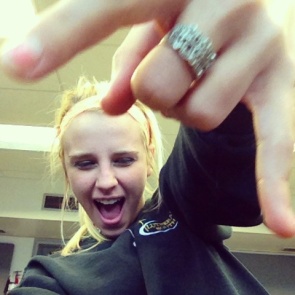 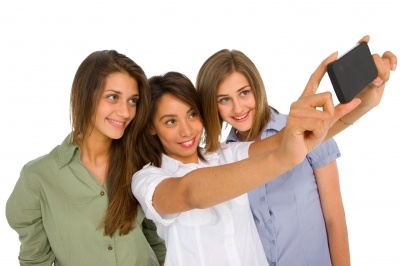 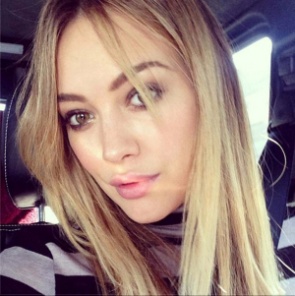 Grading:  Rate your pictures from 1 to 6 in each of the following categories.ALL items marked with ► must be graded 3 or higher to pass the assignment.Any ► item marked 0, 1, or 2 must be fixed to a 3 to pass assignment.Grading:  Rate your pictures from 1 to 6 in each of the following categories.ALL items marked with ► must be graded 3 or higher to pass the assignment.Any ► item marked 0, 1, or 2 must be fixed to a 3 to pass assignment.Grading:  Rate your pictures from 1 to 6 in each of the following categories.ALL items marked with ► must be graded 3 or higher to pass the assignment.Any ► item marked 0, 1, or 2 must be fixed to a 3 to pass assignment.Grading:  Rate your pictures from 1 to 6 in each of the following categories.ALL items marked with ► must be graded 3 or higher to pass the assignment.Any ► item marked 0, 1, or 2 must be fixed to a 3 to pass assignment.Grading:  Rate your pictures from 1 to 6 in each of the following categories.ALL items marked with ► must be graded 3 or higher to pass the assignment.Any ► item marked 0, 1, or 2 must be fixed to a 3 to pass assignment.Grading:  Rate your pictures from 1 to 6 in each of the following categories.ALL items marked with ► must be graded 3 or higher to pass the assignment.Any ► item marked 0, 1, or 2 must be fixed to a 3 to pass assignment.Grading:  Rate your pictures from 1 to 6 in each of the following categories.ALL items marked with ► must be graded 3 or higher to pass the assignment.Any ► item marked 0, 1, or 2 must be fixed to a 3 to pass assignment.Grading:  Rate your pictures from 1 to 6 in each of the following categories.ALL items marked with ► must be graded 3 or higher to pass the assignment.Any ► item marked 0, 1, or 2 must be fixed to a 3 to pass assignment.► = ES&CLowest --------- HighestLowest --------- HighestLowest --------- HighestLowest --------- HighestLowest --------- HighestEC► Folder Name123456Folder is named properly.► File Name123456All files renamed properly.► File Type123456All files converted to JPEG format.► Size123456All pictures proper size.[ 4”W x 6”H or 6”W x 4”H ]► Resolution123456Resolution is 300 dpi for all► Uploaded123456Folder/Files uploaded correctly to S:\ drive.► Composition123456Rules of Composition used.Contact sheet123456Contact sheet of all of their Selfie Photo’s.Filter Effect123456Filter effect used on some of the Photos.Picture 1123456Pictures are creative and sized and placed correctly.Picture 2123456Pictures are creative and sized and placed correctly.Picture 3123456Pictures are creative and sized and placed correctly.Creative123456Photos are interesting and Creative.Photoshop123456Shows skills in the use of Photoshop tools.Questions123456Questions on back answered.Rubric123456Self scored.Meets Deadline123456Meets deadline.Assignment123456Meets assignment criteria./90 Total